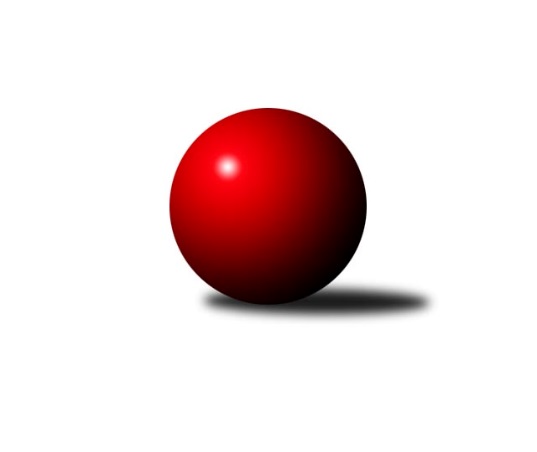 Č.22Ročník 2017/2018	24.5.2024 3.KLM A 2017/2018Statistika 22. kolaTabulka družstev:		družstvo	záp	výh	rem	proh	skore	sety	průměr	body	plné	dorážka	chyby	1.	TJ Lomnice	22	15	0	7	108.5 : 67.5 	(284.5 : 243.5)	3216	30	2179	1037	32.9	2.	TJ Kovohutě Příbram	22	14	0	8	107.5 : 68.5 	(292.5 : 235.5)	3231	28	2167	1065	26	3.	Kuželky Aš	22	13	2	7	102.0 : 74.0 	(289.5 : 238.5)	3213	28	2174	1039	29.5	4.	TJ Dobřany B	22	14	0	8	101.5 : 74.5 	(286.0 : 242.0)	3205	28	2165	1040	33	5.	TJ Elektrárny Kadaň	22	10	3	9	94.0 : 82.0 	(265.5 : 262.5)	3236	23	2173	1062	28.5	6.	TJ Teplice Letná	22	11	1	10	84.5 : 91.5 	(250.0 : 278.0)	3163	23	2139	1024	33.5	7.	TJ Blatná	22	10	2	10	85.0 : 91.0 	(255.0 : 273.0)	3170	22	2151	1020	35.8	8.	TJ Lokomotiva Ústí n. L.	22	9	0	13	74.5 : 101.5 	(235.0 : 293.0)	3161	18	2134	1027	27.8	9.	SKK Podbořany	22	8	1	13	79.0 : 97.0 	(252.5 : 275.5)	3124	17	2128	996	41.9	10.	SK Škoda VS Plzeň	22	8	1	13	77.5 : 98.5 	(260.5 : 267.5)	3151	17	2154	998	36.1	11.	TJ VTŽ Chomutov	22	8	1	13	77.0 : 99.0 	(259.5 : 268.5)	3173	17	2153	1021	32.3	12.	KK Konstruktiva Praha	22	5	3	14	65.0 : 111.0 	(237.5 : 290.5)	3138	13	2132	1006	41.2Tabulka doma:		družstvo	záp	výh	rem	proh	skore	sety	průměr	body	maximum	minimum	1.	TJ Lomnice	11	10	0	1	64.0 : 24.0 	(157.0 : 107.0)	3140	20	3252	2987	2.	TJ Lokomotiva Ústí n. L.	11	9	0	2	55.5 : 32.5 	(140.5 : 123.5)	3396	18	3530	3279	3.	Kuželky Aš	11	8	1	2	59.5 : 28.5 	(154.5 : 109.5)	3247	17	3360	3141	4.	TJ Kovohutě Příbram	11	8	0	3	63.0 : 25.0 	(167.0 : 97.0)	3200	16	3326	3078	5.	TJ Dobřany B	11	8	0	3	52.0 : 36.0 	(142.0 : 122.0)	3400	16	3499	3285	6.	SK Škoda VS Plzeň	11	7	0	4	52.0 : 36.0 	(150.0 : 114.0)	3245	14	3320	3057	7.	SKK Podbořany	11	7	0	4	50.0 : 38.0 	(143.0 : 121.0)	3171	14	3225	3115	8.	TJ Teplice Letná	11	7	0	4	46.5 : 41.5 	(133.0 : 131.0)	3138	14	3254	2984	9.	TJ Elektrárny Kadaň	11	5	2	4	46.0 : 42.0 	(135.5 : 128.5)	3226	12	3344	3131	10.	TJ Blatná	11	5	2	4	44.0 : 44.0 	(128.5 : 135.5)	3181	12	3294	3103	11.	TJ VTŽ Chomutov	11	5	1	5	47.0 : 41.0 	(135.5 : 128.5)	3141	11	3227	3081	12.	KK Konstruktiva Praha	11	4	1	6	40.0 : 48.0 	(128.0 : 136.0)	3159	9	3253	3083Tabulka venku:		družstvo	záp	výh	rem	proh	skore	sety	průměr	body	maximum	minimum	1.	TJ Dobřany B	11	6	0	5	49.5 : 38.5 	(144.0 : 120.0)	3185	12	3356	2978	2.	TJ Kovohutě Příbram	11	6	0	5	44.5 : 43.5 	(125.5 : 138.5)	3235	12	3433	2969	3.	TJ Elektrárny Kadaň	11	5	1	5	48.0 : 40.0 	(130.0 : 134.0)	3237	11	3434	3063	4.	Kuželky Aš	11	5	1	5	42.5 : 45.5 	(135.0 : 129.0)	3210	11	3361	3091	5.	TJ Lomnice	11	5	0	6	44.5 : 43.5 	(127.5 : 136.5)	3224	10	3331	3140	6.	TJ Blatná	11	5	0	6	41.0 : 47.0 	(126.5 : 137.5)	3169	10	3342	3013	7.	TJ Teplice Letná	11	4	1	6	38.0 : 50.0 	(117.0 : 147.0)	3159	9	3361	2985	8.	TJ VTŽ Chomutov	11	3	0	8	30.0 : 58.0 	(124.0 : 140.0)	3181	6	3353	2985	9.	KK Konstruktiva Praha	11	1	2	8	25.0 : 63.0 	(109.5 : 154.5)	3136	4	3331	3006	10.	SKK Podbořany	11	1	1	9	29.0 : 59.0 	(109.5 : 154.5)	3119	3	3458	2890	11.	SK Škoda VS Plzeň	11	1	1	9	25.5 : 62.5 	(110.5 : 153.5)	3142	3	3385	3018	12.	TJ Lokomotiva Ústí n. L.	11	0	0	11	19.0 : 69.0 	(94.5 : 169.5)	3138	0	3397	2954Tabulka podzimní části:		družstvo	záp	výh	rem	proh	skore	sety	průměr	body	doma	venku	1.	Kuželky Aš	11	7	2	2	55.5 : 32.5 	(151.5 : 112.5)	3201	16 	4 	1 	1 	3 	1 	1	2.	TJ Dobřany B	11	8	0	3	52.5 : 35.5 	(149.5 : 114.5)	3225	16 	4 	0 	1 	4 	0 	2	3.	TJ Lomnice	11	7	0	4	51.0 : 37.0 	(138.5 : 125.5)	3177	14 	4 	0 	1 	3 	0 	3	4.	TJ Kovohutě Příbram	11	6	0	5	50.5 : 37.5 	(143.0 : 121.0)	3202	12 	3 	0 	3 	3 	0 	2	5.	TJ Elektrárny Kadaň	11	5	2	4	47.0 : 41.0 	(132.5 : 131.5)	3236	12 	2 	1 	3 	3 	1 	1	6.	TJ Teplice Letná	11	6	0	5	44.5 : 43.5 	(131.5 : 132.5)	3203	12 	4 	0 	2 	2 	0 	3	7.	TJ VTŽ Chomutov	11	5	1	5	44.0 : 44.0 	(141.5 : 122.5)	3245	11 	2 	1 	2 	3 	0 	3	8.	TJ Lokomotiva Ústí n. L.	11	5	0	6	40.0 : 48.0 	(113.5 : 150.5)	3157	10 	5 	0 	0 	0 	0 	6	9.	TJ Blatná	11	4	1	6	41.5 : 46.5 	(124.0 : 140.0)	3192	9 	2 	1 	3 	2 	0 	3	10.	SK Škoda VS Plzeň	11	4	0	7	37.5 : 50.5 	(127.5 : 136.5)	3209	8 	4 	0 	2 	0 	0 	5	11.	SKK Podbořany	11	3	0	8	33.0 : 55.0 	(120.0 : 144.0)	3175	6 	2 	0 	3 	1 	0 	5	12.	KK Konstruktiva Praha	11	2	2	7	31.0 : 57.0 	(111.0 : 153.0)	3108	6 	2 	0 	3 	0 	2 	4Tabulka jarní části:		družstvo	záp	výh	rem	proh	skore	sety	průměr	body	doma	venku	1.	TJ Lomnice	11	8	0	3	57.5 : 30.5 	(146.0 : 118.0)	3244	16 	6 	0 	0 	2 	0 	3 	2.	TJ Kovohutě Příbram	11	8	0	3	57.0 : 31.0 	(149.5 : 114.5)	3249	16 	5 	0 	0 	3 	0 	3 	3.	TJ Blatná	11	6	1	4	43.5 : 44.5 	(131.0 : 133.0)	3141	13 	3 	1 	1 	3 	0 	3 	4.	TJ Dobřany B	11	6	0	5	49.0 : 39.0 	(136.5 : 127.5)	3216	12 	4 	0 	2 	2 	0 	3 	5.	Kuželky Aš	11	6	0	5	46.5 : 41.5 	(138.0 : 126.0)	3226	12 	4 	0 	1 	2 	0 	4 	6.	TJ Elektrárny Kadaň	11	5	1	5	47.0 : 41.0 	(133.0 : 131.0)	3222	11 	3 	1 	1 	2 	0 	4 	7.	SKK Podbořany	11	5	1	5	46.0 : 42.0 	(132.5 : 131.5)	3082	11 	5 	0 	1 	0 	1 	4 	8.	TJ Teplice Letná	11	5	1	5	40.0 : 48.0 	(118.5 : 145.5)	3119	11 	3 	0 	2 	2 	1 	3 	9.	SK Škoda VS Plzeň	11	4	1	6	40.0 : 48.0 	(133.0 : 131.0)	3105	9 	3 	0 	2 	1 	1 	4 	10.	TJ Lokomotiva Ústí n. L.	11	4	0	7	34.5 : 53.5 	(121.5 : 142.5)	3214	8 	4 	0 	2 	0 	0 	5 	11.	KK Konstruktiva Praha	11	3	1	7	34.0 : 54.0 	(126.5 : 137.5)	3164	7 	2 	1 	3 	1 	0 	4 	12.	TJ VTŽ Chomutov	11	3	0	8	33.0 : 55.0 	(118.0 : 146.0)	3098	6 	3 	0 	3 	0 	0 	5 Zisk bodů pro družstvo:		jméno hráče	družstvo	body	zápasy	v %	dílčí body	sety	v %	1.	Martin Vrbata 	Kuželky Aš 	19	/	21	(90%)	55.5	/	84	(66%)	2.	Vladimír Šána 	SKK Podbořany  	19	/	22	(86%)	61.5	/	88	(70%)	3.	David Hošek 	TJ Kovohutě Příbram  	18	/	20	(90%)	55.5	/	80	(69%)	4.	Michal Šneberger 	TJ Dobřany B 	18	/	22	(82%)	58	/	88	(66%)	5.	Štěpán Diosegi 	TJ Lomnice 	16	/	20	(80%)	54.5	/	80	(68%)	6.	Jaroslav ml. Bulant 	Kuželky Aš 	16	/	20	(80%)	52.5	/	80	(66%)	7.	Miroslav Bubla 	TJ Lomnice 	16	/	21	(76%)	50	/	84	(60%)	8.	Lukáš Hanzlík 	TJ Teplice Letná 	16	/	22	(73%)	49.5	/	88	(56%)	9.	Jan Koubský 	TJ Dobřany B 	15.5	/	21	(74%)	50	/	84	(60%)	10.	Jiří Vokurka 	TJ Blatná 	15	/	22	(68%)	49	/	88	(56%)	11.	Evžen Cígl 	TJ Blatná 	14	/	19	(74%)	46	/	76	(61%)	12.	Bohumil Maněna 	TJ Lomnice 	14	/	20	(70%)	44.5	/	80	(56%)	13.	Milan Findejs 	SK Škoda VS Plzeň  	13	/	20	(65%)	45	/	80	(56%)	14.	Jan Hybš 	TJ Teplice Letná 	13	/	20	(65%)	38.5	/	80	(48%)	15.	Stanislav ml. Šmíd ml.	TJ VTŽ Chomutov 	13	/	21	(62%)	52	/	84	(62%)	16.	Karel Bučko 	TJ Elektrárny Kadaň 	13	/	21	(62%)	46.5	/	84	(55%)	17.	Luboš Havel 	TJ VTŽ Chomutov 	13	/	22	(59%)	52	/	88	(59%)	18.	Jaroslav Roj 	TJ Kovohutě Příbram  	12.5	/	15	(83%)	47	/	60	(78%)	19.	Jaroslav Lefner 	TJ Elektrárny Kadaň 	12	/	18	(67%)	39.5	/	72	(55%)	20.	Martin Hurta 	Kuželky Aš 	12	/	21	(57%)	49	/	84	(58%)	21.	Oldřich Hendl  	TJ Kovohutě Příbram  	12	/	21	(57%)	44.5	/	84	(53%)	22.	Martin Zahálka st.	TJ Lokomotiva Ústí n. L. 	11.5	/	18	(64%)	37	/	72	(51%)	23.	Jaroslav Bulant 	Kuželky Aš 	11	/	17	(65%)	43	/	68	(63%)	24.	Michal Hrdina 	TJ Elektrárny Kadaň 	11	/	18	(61%)	44.5	/	72	(62%)	25.	Jaroslav Wágner 	SKK Podbořany  	11	/	18	(61%)	43.5	/	72	(60%)	26.	Jiří Vaňata 	TJ Blatná 	11	/	18	(61%)	37.5	/	72	(52%)	27.	Josef Veverka 	TJ Lomnice 	11	/	19	(58%)	36	/	76	(47%)	28.	Alexandr Trpišovský 	TJ Teplice Letná 	11	/	20	(55%)	43	/	80	(54%)	29.	Marcel Lukáš 	TJ Elektrárny Kadaň 	11	/	20	(55%)	41.5	/	80	(52%)	30.	Miroslav Wedlich 	TJ Lokomotiva Ústí n. L. 	11	/	21	(52%)	44.5	/	84	(53%)	31.	Jakub Solfronk 	SK Škoda VS Plzeň  	11	/	21	(52%)	43.5	/	84	(52%)	32.	Přemysl Vytiska 	TJ VTŽ Chomutov 	11	/	21	(52%)	40.5	/	84	(48%)	33.	Jan Hák 	TJ Elektrárny Kadaň 	11	/	21	(52%)	39	/	84	(46%)	34.	Pavel Plachý 	KK Konstruktiva Praha  	11	/	22	(50%)	43	/	88	(49%)	35.	Pavel Stupka 	SKK Podbořany  	11	/	22	(50%)	43	/	88	(49%)	36.	Roman Lipchavský 	TJ Dobřany B 	10	/	18	(56%)	32.5	/	72	(45%)	37.	Petr Richtarech 	SKK Podbořany  	10	/	19	(53%)	40	/	76	(53%)	38.	Josef Hůda 	TJ Kovohutě Příbram  	10	/	19	(53%)	38.5	/	76	(51%)	39.	Milan Vicher 	SK Škoda VS Plzeň  	10	/	20	(50%)	42.5	/	80	(53%)	40.	Tomáš Vrána 	TJ Lokomotiva Ústí n. L. 	10	/	22	(45%)	38.5	/	88	(44%)	41.	Ota Maršát st.	Kuželky Aš 	9	/	18	(50%)	41	/	72	(57%)	42.	Tomáš Číž 	TJ Kovohutě Příbram  	9	/	19	(47%)	40	/	76	(53%)	43.	Radek Jalovecký 	TJ Lokomotiva Ústí n. L. 	9	/	22	(41%)	41.5	/	88	(47%)	44.	Josef Krotký 	TJ Lomnice 	8.5	/	11	(77%)	32	/	44	(73%)	45.	Luboš Řezáč 	TJ Kovohutě Příbram  	8	/	14	(57%)	30.5	/	56	(54%)	46.	Martin Provazník 	TJ Dobřany B 	8	/	14	(57%)	30	/	56	(54%)	47.	Milan Vrabec 	TJ Dobřany B 	8	/	14	(57%)	29	/	56	(52%)	48.	Pavel Říhánek 	SK Škoda VS Plzeň  	8	/	15	(53%)	32.5	/	60	(54%)	49.	Petr Svoboda 	SK Škoda VS Plzeň  	8	/	15	(53%)	31.5	/	60	(53%)	50.	Roman Pivoňka 	TJ Dobřany B 	8	/	17	(47%)	38	/	68	(56%)	51.	Dominik Novotný 	TJ Dobřany B 	8	/	19	(42%)	42.5	/	76	(56%)	52.	Milan Grejtovský 	TJ Lokomotiva Ústí n. L. 	8	/	21	(38%)	43	/	84	(51%)	53.	Pavel Vymazal 	KK Konstruktiva Praha  	7	/	11	(64%)	21.5	/	44	(49%)	54.	Pavel Kohlíček 	KK Konstruktiva Praha  	7	/	13	(54%)	24	/	52	(46%)	55.	Dan Lexa 	TJ Blatná 	7	/	16	(44%)	28.5	/	64	(45%)	56.	Jan Kobliha 	TJ Blatná 	7	/	17	(41%)	34.5	/	68	(51%)	57.	David Bouša 	TJ Teplice Letná 	7	/	17	(41%)	32	/	68	(47%)	58.	Stanislav Rada 	TJ VTŽ Chomutov 	7	/	21	(33%)	39	/	84	(46%)	59.	Jaroslav Pleticha st.	KK Konstruktiva Praha  	7	/	22	(32%)	35.5	/	88	(40%)	60.	Jan Filip 	TJ Teplice Letná 	6.5	/	22	(30%)	39	/	88	(44%)	61.	Ondřej Šmíd 	TJ VTŽ Chomutov 	6	/	17	(35%)	32	/	68	(47%)	62.	Daniel Lukáš 	TJ Elektrárny Kadaň 	6	/	17	(35%)	30.5	/	68	(45%)	63.	Stanislav Kníže 	TJ Blatná 	6	/	18	(33%)	29	/	72	(40%)	64.	Tibor Machala 	KK Konstruktiva Praha  	6	/	19	(32%)	32.5	/	76	(43%)	65.	Vladislav Krusman 	SKK Podbořany  	6	/	19	(32%)	29	/	76	(38%)	66.	Jiří Guba 	TJ Lomnice 	6	/	19	(32%)	28	/	76	(37%)	67.	Martin Vít 	SK Škoda VS Plzeň  	5	/	6	(83%)	16	/	24	(67%)	68.	Eugen Škurla 	TJ Lokomotiva Ústí n. L. 	5	/	7	(71%)	14.5	/	28	(52%)	69.	Jakub Wrzecionko 	KK Konstruktiva Praha  	5	/	13	(38%)	27	/	52	(52%)	70.	Hubert Guba 	TJ Lomnice 	5	/	16	(31%)	27.5	/	64	(43%)	71.	Josef Jiřínský 	TJ Teplice Letná 	4	/	6	(67%)	12	/	24	(50%)	72.	Martin Čistý 	TJ Kovohutě Příbram  	4	/	13	(31%)	21	/	52	(40%)	73.	Tomáš Viczmandi 	Kuželky Aš 	4	/	15	(27%)	22.5	/	60	(38%)	74.	Zbyněk Vytiska 	TJ VTŽ Chomutov 	4	/	19	(21%)	26.5	/	76	(35%)	75.	Tomáš Čecháček 	TJ Teplice Letná 	3	/	7	(43%)	17.5	/	28	(63%)	76.	Jan Ambra 	TJ Elektrárny Kadaň 	3	/	9	(33%)	13	/	36	(36%)	77.	Robert st. Suchomel st.	TJ VTŽ Chomutov 	3	/	9	(33%)	12.5	/	36	(35%)	78.	Václav Pilař 	Kuželky Aš 	3	/	11	(27%)	17	/	44	(39%)	79.	Rudolf Schimmer 	TJ Lomnice 	2	/	2	(100%)	6	/	8	(75%)	80.	Lukáš Pavel 	TJ Blatná 	2	/	3	(67%)	8	/	12	(67%)	81.	Jan Barchánek 	KK Konstruktiva Praha  	2	/	4	(50%)	8.5	/	16	(53%)	82.	Zdeněk Ausbuher 	SKK Podbořany  	2	/	5	(40%)	9	/	20	(45%)	83.	Jaroslav ml. Pleticha ml.	KK Konstruktiva Praha  	2	/	6	(33%)	10	/	24	(42%)	84.	Michal Müller 	SK Škoda VS Plzeň  	2	/	6	(33%)	9	/	24	(38%)	85.	Ladislav Filek 	SK Škoda VS Plzeň  	2	/	7	(29%)	12.5	/	28	(45%)	86.	Jiří Kartus 	SKK Podbořany  	2	/	7	(29%)	11	/	28	(39%)	87.	Jiří Šípek 	TJ Lokomotiva Ústí n. L. 	2	/	13	(15%)	13	/	52	(25%)	88.	Jaroslav Borkovec 	KK Konstruktiva Praha  	2	/	17	(12%)	23.5	/	68	(35%)	89.	Petr Sachunský 	SK Škoda VS Plzeň  	1.5	/	8	(19%)	12.5	/	32	(39%)	90.	Josef st. Fišer 	TJ Dobřany B 	1	/	1	(100%)	3	/	4	(75%)	91.	Zbyněk Lébl 	KK Konstruktiva Praha  	1	/	1	(100%)	3	/	4	(75%)	92.	Václav Pinc 	TJ Kovohutě Příbram  	1	/	1	(100%)	2	/	4	(50%)	93.	Michal Ostatnický 	KK Konstruktiva Praha  	1	/	2	(50%)	4.5	/	8	(56%)	94.	Petr Tepličanec 	KK Konstruktiva Praha  	1	/	2	(50%)	4.5	/	8	(56%)	95.	Zdeněk Weigl 	SK Škoda VS Plzeň  	1	/	2	(50%)	4	/	8	(50%)	96.	Petr Dvořák 	TJ Elektrárny Kadaň 	1	/	2	(50%)	3	/	8	(38%)	97.	Petr Kříž 	TJ Kovohutě Příbram  	1	/	2	(50%)	2.5	/	8	(31%)	98.	Karel Koubek 	TJ Blatná 	1	/	3	(33%)	7	/	12	(58%)	99.	Luděk Gühl 	TJ Teplice Letná 	1	/	3	(33%)	6	/	12	(50%)	100.	Václav Šefl 	TJ Kovohutě Příbram  	1	/	3	(33%)	5	/	12	(42%)	101.	Václav Šváb 	SKK Podbořany  	1	/	4	(25%)	4.5	/	16	(28%)	102.	Miloš Rozhoň 	TJ Blatná 	0	/	1	(0%)	2	/	4	(50%)	103.	Zdeněk Chvátal 	TJ Lomnice 	0	/	1	(0%)	1.5	/	4	(38%)	104.	Karel Uxa 	SK Škoda VS Plzeň  	0	/	1	(0%)	1	/	4	(25%)	105.	Pavel Vaníček 	TJ VTŽ Chomutov 	0	/	1	(0%)	1	/	4	(25%)	106.	Milan Bek 	TJ Dobřany B 	0	/	1	(0%)	0	/	4	(0%)	107.	Karel Majner 	SK Škoda VS Plzeň  	0	/	1	(0%)	0	/	4	(0%)	108.	Pavel Přerost 	TJ Lomnice 	0	/	2	(0%)	3.5	/	8	(44%)	109.	Jaroslav Solín 	Kuželky Aš 	0	/	2	(0%)	2	/	8	(25%)	110.	Milan Hnilica 	TJ Teplice Letná 	0	/	2	(0%)	2	/	8	(25%)	111.	David Alföldi 	SKK Podbořany  	0	/	2	(0%)	1.5	/	8	(19%)	112.	Karel Bouša 	TJ Teplice Letná 	0	/	2	(0%)	1	/	8	(13%)	113.	Jan Brhlík st.	TJ Teplice Letná 	0	/	2	(0%)	1	/	8	(13%)	114.	Kamil Srkal 	SKK Podbořany  	0	/	2	(0%)	1	/	8	(13%)	115.	Josef Málek 	TJ Lokomotiva Ústí n. L. 	0	/	2	(0%)	0	/	8	(0%)	116.	Ladislav st. Filek 	SK Škoda VS Plzeň  	0	/	3	(0%)	4.5	/	12	(38%)	117.	Jindřich Formánek 	TJ Teplice Letná 	0	/	6	(0%)	6.5	/	24	(27%)	118.	Lukáš Jaroš 	SK Škoda VS Plzeň  	0	/	6	(0%)	6	/	24	(25%)	119.	Jiří Gramskopf 	SKK Podbořany  	0	/	6	(0%)	4	/	24	(17%)	120.	Vít Kobliha 	TJ Blatná 	0	/	12	(0%)	12.5	/	48	(26%)Průměry na kuželnách:		kuželna	průměr	plné	dorážka	chyby	výkon na hráče	1.	CB Dobřany, 1-4	3385	2270	1115	31.8	(564.2)	2.	TJ Lokomotiva Ústí nad Labem, 1-4	3354	2248	1106	27.0	(559.1)	3.	Podbořany, 1-2	3235	2186	1048	23.5	(539.2)	4.	Podbořany, 1-4	3221	2181	1039	29.0	(536.8)	5.	SK Škoda VS Plzeň, 1-4	3214	2166	1047	35.5	(535.7)	6.	Kuželky Aš, 1-4	3190	2155	1034	32.2	(531.7)	7.	TJ Blatná, 1-4	3183	2135	1047	32.7	(530.5)	8.	KK Konstruktiva Praha, 2-5	3169	2149	1020	39.9	(528.3)	9.	TJ Fezko Strakonice, 1-4	3141	2114	1026	28.4	(523.6)	10.	TJ Teplice Letná, 1-4	3123	2112	1011	33.0	(520.6)	11.	Lomnice, 1-4	3094	2113	980	37.6	(515.8)Nejlepší výkony na kuželnách:CB Dobřany, 1-4TJ Dobřany B	3499	15. kolo	Vladimír Šána 	SKK Podbořany 	624	2. koloTJ Dobřany B	3458	11. kolo	Michal Šneberger 	TJ Dobřany B	624	15. koloTJ Dobřany B	3458	2. kolo	Jaroslav Roj 	TJ Kovohutě Příbram 	620	12. koloSKK Podbořany 	3458	2. kolo	Michal Šneberger 	TJ Dobřany B	619	8. koloTJ Dobřany B	3440	8. kolo	Michal Šneberger 	TJ Dobřany B	619	21. koloTJ Elektrárny Kadaň	3434	19. kolo	Roman Lipchavský 	TJ Dobřany B	607	11. koloTJ Kovohutě Příbram 	3433	12. kolo	Michal Šneberger 	TJ Dobřany B	604	4. koloTJ Dobřany B	3424	4. kolo	Dominik Novotný 	TJ Dobřany B	603	2. koloTJ Dobřany B	3403	12. kolo	Jan Koubský 	TJ Dobřany B	603	8. koloTJ Lokomotiva Ústí n. L.	3397	15. kolo	Michal Šneberger 	TJ Dobřany B	602	2. koloTJ Lokomotiva Ústí nad Labem, 1-4TJ Lokomotiva Ústí n. L.	3530	12. kolo	Radek Jalovecký 	TJ Lokomotiva Ústí n. L.	649	1. koloTJ Lokomotiva Ústí n. L.	3449	1. kolo	Tomáš Vrána 	TJ Lokomotiva Ústí n. L.	621	12. koloTJ Lokomotiva Ústí n. L.	3439	3. kolo	Martin Zahálka st.	TJ Lokomotiva Ústí n. L.	621	16. koloTJ Kovohutě Příbram 	3413	14. kolo	Stanislav ml. Šmíd ml.	TJ VTŽ Chomutov	616	6. koloTJ Lokomotiva Ústí n. L.	3408	16. kolo	Martin Vrbata 	Kuželky Aš	608	12. koloTJ Lokomotiva Ústí n. L.	3395	19. kolo	Milan Grejtovský 	TJ Lokomotiva Ústí n. L.	607	3. koloTJ Lokomotiva Ústí n. L.	3390	21. kolo	Radek Jalovecký 	TJ Lokomotiva Ústí n. L.	607	14. koloTJ Lokomotiva Ústí n. L.	3386	11. kolo	Jaroslav Roj 	TJ Kovohutě Příbram 	607	14. koloTJ Lokomotiva Ústí n. L.	3375	6. kolo	Martin Zahálka st.	TJ Lokomotiva Ústí n. L.	603	6. koloTJ Teplice Letná	3361	1. kolo	Tomáš Vrána 	TJ Lokomotiva Ústí n. L.	602	11. koloPodbořany, 1-2TJ Elektrárny Kadaň	3289	8. kolo	Tomáš Vrána 	TJ Lokomotiva Ústí n. L.	600	4. koloKuželky Aš	3281	11. kolo	Vladimír Šána 	SKK Podbořany 	594	4. koloTJ Kovohutě Příbram 	3274	1. kolo	Jan Hák 	TJ Elektrárny Kadaň	582	8. koloSKK Podbořany 	3225	6. kolo	Petr Richtarech 	SKK Podbořany 	580	1. koloSKK Podbořany 	3217	4. kolo	Vladimír Šána 	SKK Podbořany 	579	1. koloSKK Podbořany 	3190	17. kolo	Vladimír Šána 	SKK Podbořany 	579	11. koloSKK Podbořany 	3189	11. kolo	Vladimír Šána 	SKK Podbořany 	578	17. koloTJ Lokomotiva Ústí n. L.	3187	4. kolo	Martin Vrbata 	Kuželky Aš	574	11. koloSKK Podbořany 	3185	15. kolo	Tomáš Číž 	TJ Kovohutě Příbram 	572	1. koloSKK Podbořany 	3179	19. kolo	Jaroslav Roj 	TJ Kovohutě Příbram 	570	1. koloPodbořany, 1-4TJ Elektrárny Kadaň	3344	3. kolo	Marcel Lukáš 	TJ Elektrárny Kadaň	602	2. koloTJ Elektrárny Kadaň	3305	22. kolo	Jiří Vokurka 	TJ Blatná	584	13. koloTJ Blatná	3284	13. kolo	Jaroslav Lefner 	TJ Elektrárny Kadaň	580	3. koloTJ Elektrárny Kadaň	3271	9. kolo	Jan Hybš 	TJ Teplice Letná	579	5. koloTJ Dobřany B	3264	7. kolo	Marcel Lukáš 	TJ Elektrárny Kadaň	575	9. koloTJ Elektrárny Kadaň	3259	20. kolo	Karel Bučko 	TJ Elektrárny Kadaň	574	2. koloTJ Elektrárny Kadaň	3245	2. kolo	Jaroslav Lefner 	TJ Elektrárny Kadaň	574	18. koloTJ Lokomotiva Ústí n. L.	3232	9. kolo	Pavel Vymazal 	KK Konstruktiva Praha 	572	2. koloTJ Lomnice	3224	10. kolo	Martin Vrbata 	Kuželky Aš	570	16. koloTJ Teplice Letná	3212	5. kolo	Karel Bučko 	TJ Elektrárny Kadaň	569	22. koloSK Škoda VS Plzeň, 1-4SK Škoda VS Plzeň 	3320	4. kolo	Ladislav Filek 	SK Škoda VS Plzeň 	596	4. koloTJ Kovohutě Příbram 	3312	7. kolo	David Hošek 	TJ Kovohutě Příbram 	592	7. koloSK Škoda VS Plzeň 	3299	22. kolo	Pavel Říhánek 	SK Škoda VS Plzeň 	591	7. koloSK Škoda VS Plzeň 	3297	5. kolo	Martin Vít 	SK Škoda VS Plzeň 	588	22. koloSK Škoda VS Plzeň 	3290	20. kolo	Petr Svoboda 	SK Škoda VS Plzeň 	586	20. koloSK Škoda VS Plzeň 	3274	18. kolo	Jaroslav Roj 	TJ Kovohutě Příbram 	586	7. koloSK Škoda VS Plzeň 	3274	10. kolo	Pavel Říhánek 	SK Škoda VS Plzeň 	584	15. koloSK Škoda VS Plzeň 	3262	7. kolo	Milan Vrabec 	TJ Dobřany B	581	20. koloTJ Elektrárny Kadaň	3253	15. kolo	Milan Findejs 	SK Škoda VS Plzeň 	578	10. koloSK Škoda VS Plzeň 	3243	9. kolo	Jakub Solfronk 	SK Škoda VS Plzeň 	574	9. koloKuželky Aš, 1-4Kuželky Aš	3360	7. kolo	Martin Vrbata 	Kuželky Aš	636	22. koloKuželky Aš	3327	2. kolo	Jaroslav ml. Bulant 	Kuželky Aš	598	7. koloKuželky Aš	3286	17. kolo	Jan Hák 	TJ Elektrárny Kadaň	597	4. koloKuželky Aš	3285	22. kolo	Jaroslav Bulant 	Kuželky Aš	593	20. koloKuželky Aš	3255	20. kolo	Jaroslav Bulant 	Kuželky Aš	587	13. koloKuželky Aš	3245	4. kolo	Martin Vrbata 	Kuželky Aš	586	2. koloKuželky Aš	3244	13. kolo	Jaroslav Bulant 	Kuželky Aš	585	2. koloTJ Elektrárny Kadaň	3233	4. kolo	Ota Maršát st.	Kuželky Aš	584	17. koloTJ Dobřany B	3218	9. kolo	Martin Vrbata 	Kuželky Aš	578	20. koloKuželky Aš	3214	9. kolo	Ota Maršát st.	Kuželky Aš	577	7. koloTJ Blatná, 1-4TJ Lomnice	3331	22. kolo	Evžen Cígl 	TJ Blatná	607	10. koloTJ Blatná	3294	20. kolo	Evžen Cígl 	TJ Blatná	584	5. koloKuželky Aš	3255	3. kolo	Josef Veverka 	TJ Lomnice	578	22. koloTJ Blatná	3252	18. kolo	Michal Šneberger 	TJ Dobřany B	578	18. koloTJ Blatná	3239	1. kolo	Michal Hrdina 	TJ Elektrárny Kadaň	577	1. koloTJ Kovohutě Příbram 	3231	5. kolo	Evžen Cígl 	TJ Blatná	575	1. koloTJ Dobřany B	3220	18. kolo	Jiří Vaňata 	TJ Blatná	575	20. koloTJ Elektrárny Kadaň	3208	1. kolo	Jiří Vaňata 	TJ Blatná	573	18. koloTJ Teplice Letná	3198	16. kolo	Evžen Cígl 	TJ Blatná	567	14. koloTJ Blatná	3188	10. kolo	Tibor Machala 	KK Konstruktiva Praha 	567	10. koloKK Konstruktiva Praha, 2-5TJ Kovohutě Příbram 	3344	22. kolo	Oldřich Hendl  	TJ Kovohutě Příbram 	605	22. koloTJ VTŽ Chomutov	3309	7. kolo	Tomáš Vrána 	TJ Lokomotiva Ústí n. L.	596	5. koloTJ Lomnice	3277	9. kolo	Pavel Vymazal 	KK Konstruktiva Praha 	584	3. koloKK Konstruktiva Praha 	3253	5. kolo	Josef Veverka 	TJ Lomnice	582	9. koloKK Konstruktiva Praha 	3217	14. kolo	Jaroslav Roj 	TJ Kovohutě Příbram 	580	22. koloTJ Lokomotiva Ústí n. L.	3206	5. kolo	Přemysl Vytiska 	TJ VTŽ Chomutov	574	7. koloKK Konstruktiva Praha 	3196	22. kolo	Stanislav ml. Šmíd ml.	TJ VTŽ Chomutov	573	7. koloKK Konstruktiva Praha 	3185	9. kolo	Pavel Vymazal 	KK Konstruktiva Praha 	571	7. koloTJ Teplice Letná	3183	20. kolo	David Hošek 	TJ Kovohutě Příbram 	570	22. koloKK Konstruktiva Praha 	3180	3. kolo	Pavel Vymazal 	KK Konstruktiva Praha 	568	5. koloTJ Fezko Strakonice, 1-4TJ Kovohutě Příbram 	3326	11. kolo	Luboš Havel 	TJ VTŽ Chomutov	596	15. koloTJ Kovohutě Příbram 	3300	15. kolo	Josef Hůda 	TJ Kovohutě Příbram 	592	15. koloTJ Kovohutě Příbram 	3265	19. kolo	David Hošek 	TJ Kovohutě Příbram 	586	17. koloTJ Elektrárny Kadaň	3257	6. kolo	Jaroslav Roj 	TJ Kovohutě Příbram 	586	21. koloTJ Kovohutě Příbram 	3238	21. kolo	Marcel Lukáš 	TJ Elektrárny Kadaň	578	6. koloTJ Kovohutě Příbram 	3198	4. kolo	David Hošek 	TJ Kovohutě Příbram 	576	11. koloTJ Kovohutě Příbram 	3197	2. kolo	Josef Hůda 	TJ Kovohutě Příbram 	576	11. koloTJ Kovohutě Příbram 	3195	17. kolo	Oldřich Hendl  	TJ Kovohutě Příbram 	568	15. koloTJ Kovohutě Příbram 	3184	10. kolo	Jaroslav Roj 	TJ Kovohutě Příbram 	564	15. koloTJ Dobřany B	3180	10. kolo	Jan Filip 	TJ Teplice Letná	562	21. koloTJ Teplice Letná, 1-4Kuželky Aš	3269	19. kolo	Jan Hybš 	TJ Teplice Letná	596	15. koloTJ Teplice Letná	3254	19. kolo	Alexandr Trpišovský 	TJ Teplice Letná	591	4. koloTJ Teplice Letná	3240	15. kolo	Stanislav ml. Šmíd ml.	TJ VTŽ Chomutov	590	2. koloTJ VTŽ Chomutov	3227	19. kolo	Jaroslav ml. Bulant 	Kuželky Aš	580	19. koloTJ Dobřany B	3227	16. kolo	Miroslav Bubla 	TJ Lomnice	578	15. koloTJ VTŽ Chomutov	3227	2. kolo	Martin Vrbata 	Kuželky Aš	578	19. koloTJ Lomnice	3214	15. kolo	Zbyněk Vytiska 	TJ VTŽ Chomutov	576	16. koloTJ Elektrárny Kadaň	3201	11. kolo	Tomáš Čecháček 	TJ Teplice Letná	575	15. koloTJ Teplice Letná	3194	6. kolo	Dominik Novotný 	TJ Dobřany B	572	16. koloTJ Dobřany B	3173	22. kolo	Stanislav ml. Šmíd ml.	TJ VTŽ Chomutov	572	12. koloLomnice, 1-4TJ Lomnice	3252	14. kolo	Štěpán Diosegi 	TJ Lomnice	606	16. koloTJ Lomnice	3221	21. kolo	Josef Krotký 	TJ Lomnice	594	20. koloTJ Lomnice	3197	7. kolo	Štěpán Diosegi 	TJ Lomnice	587	7. koloTJ Lomnice	3186	16. kolo	Josef Krotký 	TJ Lomnice	581	12. koloTJ Lomnice	3180	1. kolo	Josef Krotký 	TJ Lomnice	579	16. koloKuželky Aš	3168	14. kolo	Josef Krotký 	TJ Lomnice	574	14. koloTJ Lomnice	3163	11. kolo	Josef Krotký 	TJ Lomnice	573	21. koloTJ Lomnice	3137	12. kolo	Evžen Cígl 	TJ Blatná	568	11. koloTJ Blatná	3134	11. kolo	Miroslav Bubla 	TJ Lomnice	567	1. koloTJ Lomnice	3129	20. kolo	Alexandr Trpišovský 	TJ Teplice Letná	564	3. koloČetnost výsledků:	8.0 : 0.0	5x	7.0 : 1.0	18x	6.5 : 1.5	1x	6.0 : 2.0	36x	5.5 : 2.5	1x	5.0 : 3.0	22x	4.0 : 4.0	7x	3.0 : 5.0	15x	2.5 : 5.5	2x	2.0 : 6.0	14x	1.0 : 7.0	9x	0.5 : 7.5	1x	0.0 : 8.0	1x